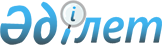 Об определении критериев по выбору видов отчуждения коммунального имущества
					
			Утративший силу
			
			
		
					Постановление акимата Карасуского района Костанайской области от 10 апреля 2015 года № 96. Зарегистрировано Департаментом юстиции Костанайской области 14 мая 2015 года № 5599. Утратило силу постановлением акимата Карасуского района Костанайской области от 26 июля 2016 года № 204      Сноска. Утратило силу постановлением акимата Карасуского района Костанайской области от 26.07.2016 № 204 (вводится в действие со дня подписания).

      В соответствии со статьей 31 Закона Республики Казахстан от 23 января 2001 года "О местном государственном управлении и самоуправлении в Республике Казахстан" и постановлением Правительства Республики Казахстан от 9 августа 2011 года № 920 "Об утверждении Правил продажи объектов приватизации" акимат Карасуского района ПОСТАНОВЛЯЕТ:

      1. Определить критерии по выбору видов отчуждения коммунального имущества согласно приложения к настоящему постановлению.

      2. Настоящее постановление вводится в действие по истечении десяти календарных дней после дня его первого официального опубликования.

 Критерии по выбору видов отчуждения коммунального имущества
					© 2012. РГП на ПХВ «Институт законодательства и правовой информации Республики Казахстан» Министерства юстиции Республики Казахстан
				
      Аким района

А. Шамшиев
Приложение
к постановлению акимата
от 10 апреля 2015 года № 96№ п/п

Наименование критериев

Виды отчуждения

1

Отсутствие заинтересованности государства в дальнейшем контроле над объектом приватизации;

необходимость получения денежных средств в бюджет от продажи объекта приватизации в установленные законодательством сроки;

необходимость реализации объекта приватизации по максимально возможной цене и привлечения широкого круга участников торгов;

реализации ценных бумаг, принадлежащих государству, при отсутствии заинтересованности государства в дальнейшем их контроле.

Проведение торгов в форме аукциона

2

Необходимость получения денежных средств в бюджет от продажи объекта приватизации в установленные законодательством сроки;

необходимость сохранения контроля государства над объектом приватизации на определенный период времени путем установления условий продажи (сохранение профиля деятельности, погашение кредиторской задолженности, погашение задолженности по заработной плате и другие условия);

необходимость реализации объекта приватизации по максимально возможной цене;

реализации ценных бумаг, принадлежащих государству, при наличии необходимости сохранения контроля государства над объектом приватизации на определенный период времени путем установления условий продажи (сохранение профиля деятельности, погашение кредиторской задолженности, погашение задолженности по заработной плате и другие условия).

Проведение торгов в форме коммерческого тендера

3

Необходимость сохранения на определенный период времени контроля государства за выполнением условий договора доверительного управления, имущественного найма (аренды) с правом последующего выкупа доверительным управляющим, нанимателем (арендатором).

Прямая адресная продажа

